Publicado en Madrid el 23/05/2024 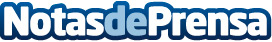 Aiper explica cuáles son los básicos de limpieza para la piscina Existe un robot limpiapiscinas Aiper para cada piscina, presupuesto y necesidades de limpieza Aiper Scuba S1, el best-seller de la marca, permite una limpieza eficiente y personalizadaDatos de contacto:Laura CuestaBest601 605 226Nota de prensa publicada en: https://www.notasdeprensa.es/aiper-explica-cuales-son-los-basicos-de Categorias: Nacional Inteligencia Artificial y Robótica Consumo Jardín/Terraza Sostenibilidad Hogar Innovación Tecnológica http://www.notasdeprensa.es